Digital Landscape Painting Summative (Optional)For the students who want to study digital art and incorporate marketing in social media.Digital Painting Instructions:Find 3-5 reference photos of colourful landscapes that you would like to paint (make sure to keep in mind the origin of your reference photos).Do not copy your reference photos. You are creating an original digital painting using Photoshop. Reference photos are meant to develop your ideas and planning. Tips for using reference photos are:Study your 3-5 references while drawing them. Observe the following:How the light from it’s lightsource acts on surfacesThe shape and form of objectsThe colours present and colour harmony.Consider creating a collage with your reference photos. Combine different photos together to help guide your digital painting.Take screenshots during your painting process (using the “Print Screen” button on your keyboard) of your work. You will share your process shots in a slideshow. When finished, choose at least one work you would like to share on social media. Feel free to add a watermark (logo), or your name to the painting. Then export your drawing as a JPEG or PNG.In addition, create a slideshow of your process for all of your artworks.Uploading on Social Media - For Example: Instagram Pick a media platform that can post multiple pictures in one post (for example, gallery function in Instagram). Each post, select your final piece, at least 2 process shots for that piece, and your reference photo.Organize your photos so that the viewer can swipe through your progress in chronological order and attach credit for the owner of the reference in the caption. You can add more to the caption if you would like.Finally - Share It!Research & Planning:Make sure your reference photos have high resolution. Google search “scenic landscapes”, or “landscape photography”, or anything along those lines.Observe other artists’ and how they paint. Find what you like about them and try to incorporate it into your art.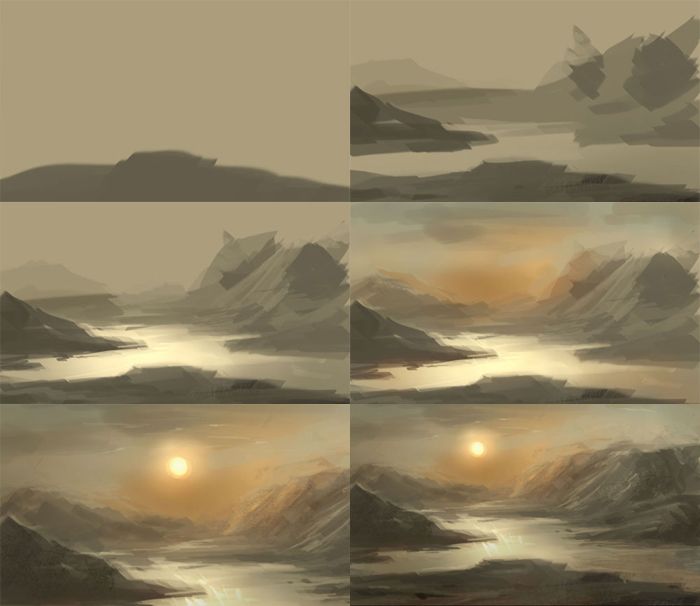 